地区の基礎情報※人口：各年4月1日時点の住民基本台帳人口より作成※建物棟数：各年の課税データより作成地区内での取組み整備スケジュール全体計画図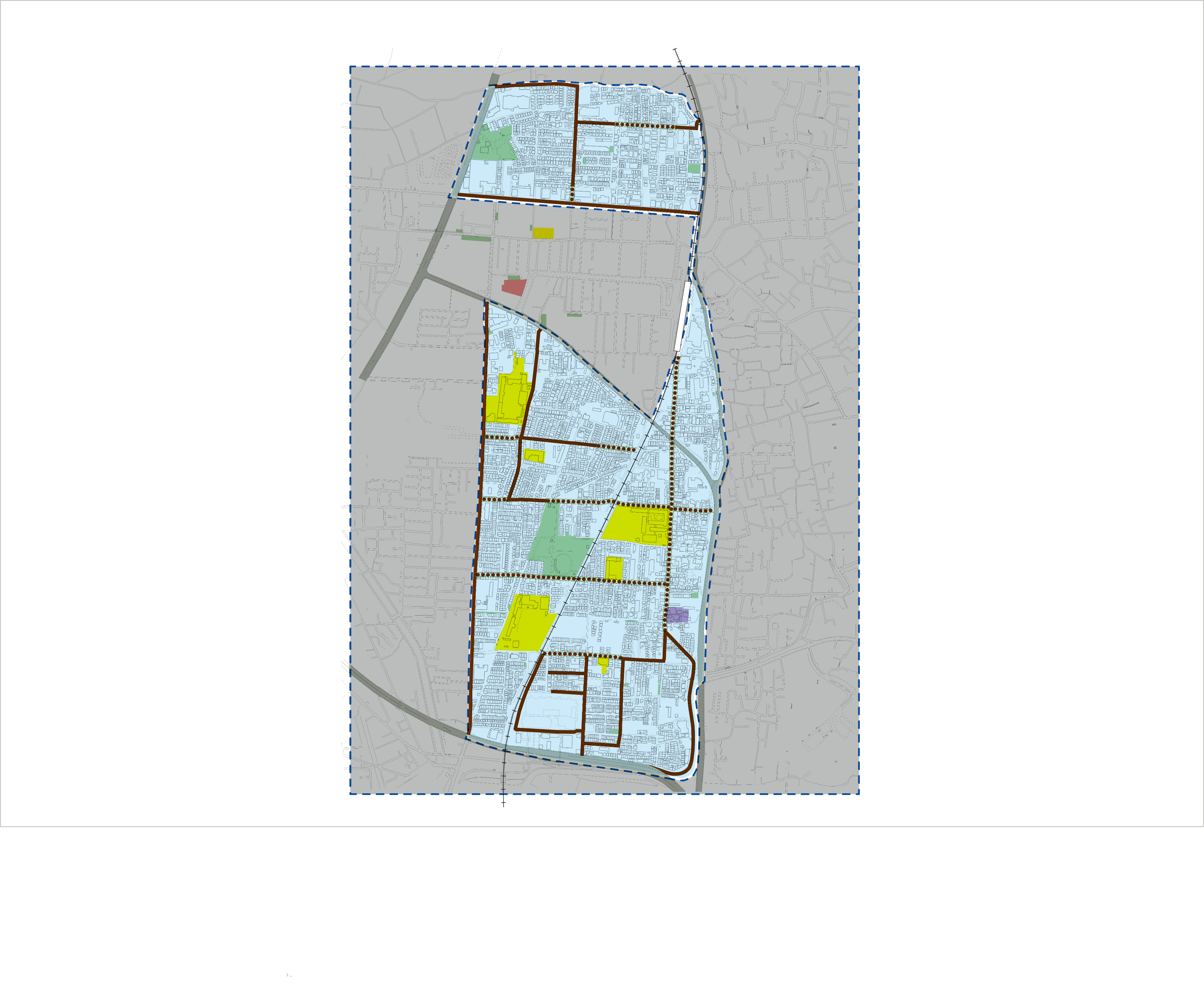 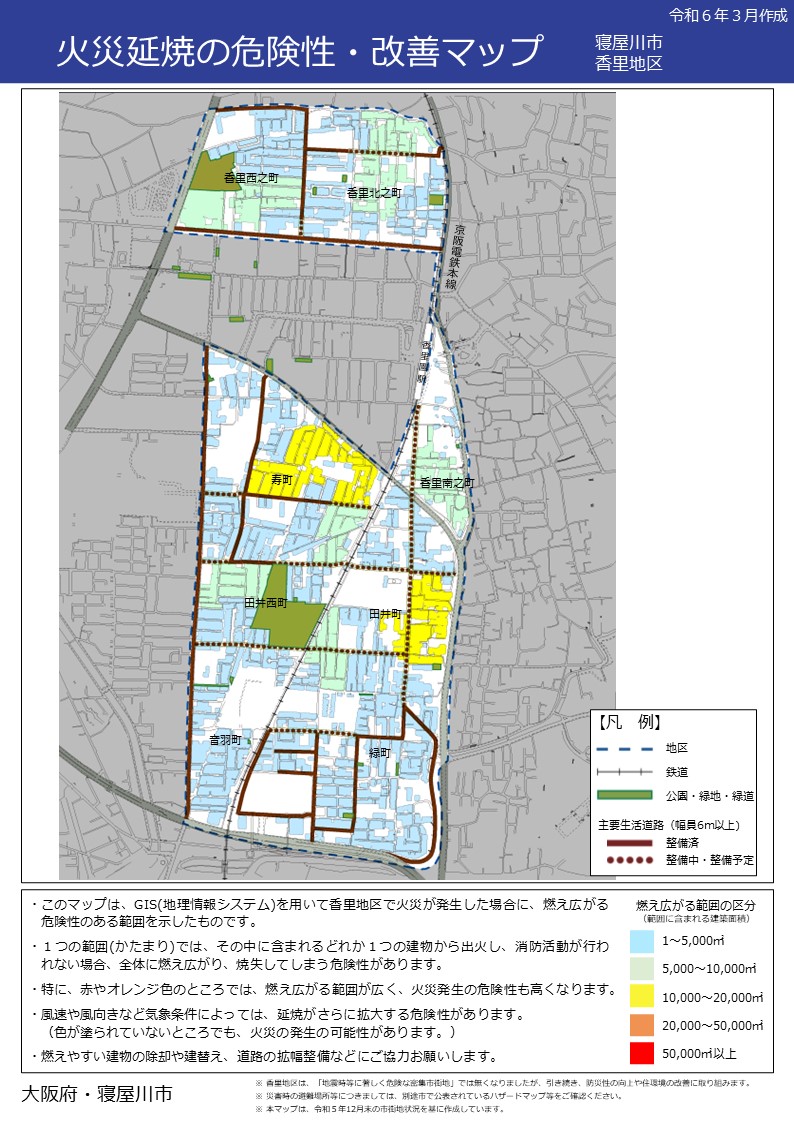 地区名地区名地区名香里地区香里地区香里地区香里地区地区面積地区面積地区面積101ha101ha所在地所在地音羽町の一部、香里西之町、香里北之町、香里南之町の一部、田井町、田井西町、緑町の一部、寿町音羽町の一部、香里西之町、香里北之町、香里南之町の一部、田井町、田井西町、緑町の一部、寿町音羽町の一部、香里西之町、香里北之町、香里南之町の一部、田井町、田井西町、緑町の一部、寿町音羽町の一部、香里西之町、香里北之町、香里南之町の一部、田井町、田井西町、緑町の一部、寿町音羽町の一部、香里西之町、香里北之町、香里南之町の一部、田井町、田井西町、緑町の一部、寿町音羽町の一部、香里西之町、香里北之町、香里南之町の一部、田井町、田井西町、緑町の一部、寿町音羽町の一部、香里西之町、香里北之町、香里南之町の一部、田井町、田井西町、緑町の一部、寿町音羽町の一部、香里西之町、香里北之町、香里南之町の一部、田井町、田井西町、緑町の一部、寿町音羽町の一部、香里西之町、香里北之町、香里南之町の一部、田井町、田井西町、緑町の一部、寿町音羽町の一部、香里西之町、香里北之町、香里南之町の一部、田井町、田井西町、緑町の一部、寿町音羽町の一部、香里西之町、香里北之町、香里南之町の一部、田井町、田井西町、緑町の一部、寿町音羽町の一部、香里西之町、香里北之町、香里南之町の一部、田井町、田井西町、緑町の一部、寿町まちの将来像まちの将来像まちの将来像「住みたい」「住み続けたい」と選ばれる魅力あるまちづくり「住みたい」「住み続けたい」と選ばれる魅力あるまちづくり「住みたい」「住み続けたい」と選ばれる魅力あるまちづくり「住みたい」「住み続けたい」と選ばれる魅力あるまちづくり「住みたい」「住み続けたい」と選ばれる魅力あるまちづくり「住みたい」「住み続けたい」と選ばれる魅力あるまちづくり「住みたい」「住み続けたい」と選ばれる魅力あるまちづくり「住みたい」「住み続けたい」と選ばれる魅力あるまちづくり「住みたい」「住み続けたい」と選ばれる魅力あるまちづくり「住みたい」「住み続けたい」と選ばれる魅力あるまちづくり「住みたい」「住み続けたい」と選ばれる魅力あるまちづくり「住みたい」「住み続けたい」と選ばれる魅力あるまちづくり「住みたい」「住み続けたい」と選ばれる魅力あるまちづくり「住みたい」「住み続けたい」と選ばれる魅力あるまちづくり評価範囲評価範囲評価範囲面積面積評価指標想定平均焼失率（R４年度末時点）評価指標想定平均焼失率（R４年度末時点）解消目標年度解消目標年度成り立ちと現況・本地区は、本市の北部に位置し、香里園駅前周辺は商店街を中心とした市街地を形成し、地区全体としては、概ね香里園駅からの徒歩圏内にある住宅地である。・昭和30年代以降の高度経済成長期に、道路･公園等の都市基盤施設が未整備のまま、多くの文化住宅・木造アパート等が建設された。・本地区は、本市の北部に位置し、香里園駅前周辺は商店街を中心とした市街地を形成し、地区全体としては、概ね香里園駅からの徒歩圏内にある住宅地である。・昭和30年代以降の高度経済成長期に、道路･公園等の都市基盤施設が未整備のまま、多くの文化住宅・木造アパート等が建設された。・本地区は、本市の北部に位置し、香里園駅前周辺は商店街を中心とした市街地を形成し、地区全体としては、概ね香里園駅からの徒歩圏内にある住宅地である。・昭和30年代以降の高度経済成長期に、道路･公園等の都市基盤施設が未整備のまま、多くの文化住宅・木造アパート等が建設された。・本地区は、本市の北部に位置し、香里園駅前周辺は商店街を中心とした市街地を形成し、地区全体としては、概ね香里園駅からの徒歩圏内にある住宅地である。・昭和30年代以降の高度経済成長期に、道路･公園等の都市基盤施設が未整備のまま、多くの文化住宅・木造アパート等が建設された。・本地区は、本市の北部に位置し、香里園駅前周辺は商店街を中心とした市街地を形成し、地区全体としては、概ね香里園駅からの徒歩圏内にある住宅地である。・昭和30年代以降の高度経済成長期に、道路･公園等の都市基盤施設が未整備のまま、多くの文化住宅・木造アパート等が建設された。・本地区は、本市の北部に位置し、香里園駅前周辺は商店街を中心とした市街地を形成し、地区全体としては、概ね香里園駅からの徒歩圏内にある住宅地である。・昭和30年代以降の高度経済成長期に、道路･公園等の都市基盤施設が未整備のまま、多くの文化住宅・木造アパート等が建設された。問題点・地震時等に著しく危険な密集市街地としては解消となったが、未整備の主要生活道路が残っていることから、災害時の避難路確保のため、整備する必要がある。・災害時の危険性が高く、ハード面の整備と合わせて地域防災力の向上を図るため、防災啓発等ソフト面の支援が必要である。・地震時等に著しく危険な密集市街地としては解消となったが、未整備の主要生活道路が残っていることから、災害時の避難路確保のため、整備する必要がある。・災害時の危険性が高く、ハード面の整備と合わせて地域防災力の向上を図るため、防災啓発等ソフト面の支援が必要である。・地震時等に著しく危険な密集市街地としては解消となったが、未整備の主要生活道路が残っていることから、災害時の避難路確保のため、整備する必要がある。・災害時の危険性が高く、ハード面の整備と合わせて地域防災力の向上を図るため、防災啓発等ソフト面の支援が必要である。・地震時等に著しく危険な密集市街地としては解消となったが、未整備の主要生活道路が残っていることから、災害時の避難路確保のため、整備する必要がある。・災害時の危険性が高く、ハード面の整備と合わせて地域防災力の向上を図るため、防災啓発等ソフト面の支援が必要である。・地震時等に著しく危険な密集市街地としては解消となったが、未整備の主要生活道路が残っていることから、災害時の避難路確保のため、整備する必要がある。・災害時の危険性が高く、ハード面の整備と合わせて地域防災力の向上を図るため、防災啓発等ソフト面の支援が必要である。・地震時等に著しく危険な密集市街地としては解消となったが、未整備の主要生活道路が残っていることから、災害時の避難路確保のため、整備する必要がある。・災害時の危険性が高く、ハード面の整備と合わせて地域防災力の向上を図るため、防災啓発等ソフト面の支援が必要である。・地震時等に著しく危険な密集市街地としては解消となったが、未整備の主要生活道路が残っていることから、災害時の避難路確保のため、整備する必要がある。・災害時の危険性が高く、ハード面の整備と合わせて地域防災力の向上を図るため、防災啓発等ソフト面の支援が必要である。・地震時等に著しく危険な密集市街地としては解消となったが、未整備の主要生活道路が残っていることから、災害時の避難路確保のため、整備する必要がある。・災害時の危険性が高く、ハード面の整備と合わせて地域防災力の向上を図るため、防災啓発等ソフト面の支援が必要である。・地震時等に著しく危険な密集市街地としては解消となったが、未整備の主要生活道路が残っていることから、災害時の避難路確保のため、整備する必要がある。・災害時の危険性が高く、ハード面の整備と合わせて地域防災力の向上を図るため、防災啓発等ソフト面の支援が必要である。解消済解消済解消済101ha101haR2年度末解消済R2年度末解消済成り立ちと現況・本地区は、本市の北部に位置し、香里園駅前周辺は商店街を中心とした市街地を形成し、地区全体としては、概ね香里園駅からの徒歩圏内にある住宅地である。・昭和30年代以降の高度経済成長期に、道路･公園等の都市基盤施設が未整備のまま、多くの文化住宅・木造アパート等が建設された。・本地区は、本市の北部に位置し、香里園駅前周辺は商店街を中心とした市街地を形成し、地区全体としては、概ね香里園駅からの徒歩圏内にある住宅地である。・昭和30年代以降の高度経済成長期に、道路･公園等の都市基盤施設が未整備のまま、多くの文化住宅・木造アパート等が建設された。・本地区は、本市の北部に位置し、香里園駅前周辺は商店街を中心とした市街地を形成し、地区全体としては、概ね香里園駅からの徒歩圏内にある住宅地である。・昭和30年代以降の高度経済成長期に、道路･公園等の都市基盤施設が未整備のまま、多くの文化住宅・木造アパート等が建設された。・本地区は、本市の北部に位置し、香里園駅前周辺は商店街を中心とした市街地を形成し、地区全体としては、概ね香里園駅からの徒歩圏内にある住宅地である。・昭和30年代以降の高度経済成長期に、道路･公園等の都市基盤施設が未整備のまま、多くの文化住宅・木造アパート等が建設された。・本地区は、本市の北部に位置し、香里園駅前周辺は商店街を中心とした市街地を形成し、地区全体としては、概ね香里園駅からの徒歩圏内にある住宅地である。・昭和30年代以降の高度経済成長期に、道路･公園等の都市基盤施設が未整備のまま、多くの文化住宅・木造アパート等が建設された。・本地区は、本市の北部に位置し、香里園駅前周辺は商店街を中心とした市街地を形成し、地区全体としては、概ね香里園駅からの徒歩圏内にある住宅地である。・昭和30年代以降の高度経済成長期に、道路･公園等の都市基盤施設が未整備のまま、多くの文化住宅・木造アパート等が建設された。問題点・地震時等に著しく危険な密集市街地としては解消となったが、未整備の主要生活道路が残っていることから、災害時の避難路確保のため、整備する必要がある。・災害時の危険性が高く、ハード面の整備と合わせて地域防災力の向上を図るため、防災啓発等ソフト面の支援が必要である。・地震時等に著しく危険な密集市街地としては解消となったが、未整備の主要生活道路が残っていることから、災害時の避難路確保のため、整備する必要がある。・災害時の危険性が高く、ハード面の整備と合わせて地域防災力の向上を図るため、防災啓発等ソフト面の支援が必要である。・地震時等に著しく危険な密集市街地としては解消となったが、未整備の主要生活道路が残っていることから、災害時の避難路確保のため、整備する必要がある。・災害時の危険性が高く、ハード面の整備と合わせて地域防災力の向上を図るため、防災啓発等ソフト面の支援が必要である。・地震時等に著しく危険な密集市街地としては解消となったが、未整備の主要生活道路が残っていることから、災害時の避難路確保のため、整備する必要がある。・災害時の危険性が高く、ハード面の整備と合わせて地域防災力の向上を図るため、防災啓発等ソフト面の支援が必要である。・地震時等に著しく危険な密集市街地としては解消となったが、未整備の主要生活道路が残っていることから、災害時の避難路確保のため、整備する必要がある。・災害時の危険性が高く、ハード面の整備と合わせて地域防災力の向上を図るため、防災啓発等ソフト面の支援が必要である。・地震時等に著しく危険な密集市街地としては解消となったが、未整備の主要生活道路が残っていることから、災害時の避難路確保のため、整備する必要がある。・災害時の危険性が高く、ハード面の整備と合わせて地域防災力の向上を図るため、防災啓発等ソフト面の支援が必要である。・地震時等に著しく危険な密集市街地としては解消となったが、未整備の主要生活道路が残っていることから、災害時の避難路確保のため、整備する必要がある。・災害時の危険性が高く、ハード面の整備と合わせて地域防災力の向上を図るため、防災啓発等ソフト面の支援が必要である。・地震時等に著しく危険な密集市街地としては解消となったが、未整備の主要生活道路が残っていることから、災害時の避難路確保のため、整備する必要がある。・災害時の危険性が高く、ハード面の整備と合わせて地域防災力の向上を図るため、防災啓発等ソフト面の支援が必要である。・地震時等に著しく危険な密集市街地としては解消となったが、未整備の主要生活道路が残っていることから、災害時の避難路確保のため、整備する必要がある。・災害時の危険性が高く、ハード面の整備と合わせて地域防災力の向上を図るため、防災啓発等ソフト面の支援が必要である。《解消後のまちづくりの方向性》避難路確保の観点から主要生活道路の整備を進めるとともに、更なる延焼危険性の低減を目的に老朽建築物の除却を促進する。《解消後のまちづくりの方向性》避難路確保の観点から主要生活道路の整備を進めるとともに、更なる延焼危険性の低減を目的に老朽建築物の除却を促進する。《解消後のまちづくりの方向性》避難路確保の観点から主要生活道路の整備を進めるとともに、更なる延焼危険性の低減を目的に老朽建築物の除却を促進する。《解消後のまちづくりの方向性》避難路確保の観点から主要生活道路の整備を進めるとともに、更なる延焼危険性の低減を目的に老朽建築物の除却を促進する。《解消後のまちづくりの方向性》避難路確保の観点から主要生活道路の整備を進めるとともに、更なる延焼危険性の低減を目的に老朽建築物の除却を促進する。《解消後のまちづくりの方向性》避難路確保の観点から主要生活道路の整備を進めるとともに、更なる延焼危険性の低減を目的に老朽建築物の除却を促進する。《解消後のまちづくりの方向性》避難路確保の観点から主要生活道路の整備を進めるとともに、更なる延焼危険性の低減を目的に老朽建築物の除却を促進する。《解消後のまちづくりの方向性》避難路確保の観点から主要生活道路の整備を進めるとともに、更なる延焼危険性の低減を目的に老朽建築物の除却を促進する。《解消後のまちづくりの方向性》避難路確保の観点から主要生活道路の整備を進めるとともに、更なる延焼危険性の低減を目的に老朽建築物の除却を促進する。成り立ちと現況・本地区は、本市の北部に位置し、香里園駅前周辺は商店街を中心とした市街地を形成し、地区全体としては、概ね香里園駅からの徒歩圏内にある住宅地である。・昭和30年代以降の高度経済成長期に、道路･公園等の都市基盤施設が未整備のまま、多くの文化住宅・木造アパート等が建設された。・本地区は、本市の北部に位置し、香里園駅前周辺は商店街を中心とした市街地を形成し、地区全体としては、概ね香里園駅からの徒歩圏内にある住宅地である。・昭和30年代以降の高度経済成長期に、道路･公園等の都市基盤施設が未整備のまま、多くの文化住宅・木造アパート等が建設された。・本地区は、本市の北部に位置し、香里園駅前周辺は商店街を中心とした市街地を形成し、地区全体としては、概ね香里園駅からの徒歩圏内にある住宅地である。・昭和30年代以降の高度経済成長期に、道路･公園等の都市基盤施設が未整備のまま、多くの文化住宅・木造アパート等が建設された。・本地区は、本市の北部に位置し、香里園駅前周辺は商店街を中心とした市街地を形成し、地区全体としては、概ね香里園駅からの徒歩圏内にある住宅地である。・昭和30年代以降の高度経済成長期に、道路･公園等の都市基盤施設が未整備のまま、多くの文化住宅・木造アパート等が建設された。・本地区は、本市の北部に位置し、香里園駅前周辺は商店街を中心とした市街地を形成し、地区全体としては、概ね香里園駅からの徒歩圏内にある住宅地である。・昭和30年代以降の高度経済成長期に、道路･公園等の都市基盤施設が未整備のまま、多くの文化住宅・木造アパート等が建設された。・本地区は、本市の北部に位置し、香里園駅前周辺は商店街を中心とした市街地を形成し、地区全体としては、概ね香里園駅からの徒歩圏内にある住宅地である。・昭和30年代以降の高度経済成長期に、道路･公園等の都市基盤施設が未整備のまま、多くの文化住宅・木造アパート等が建設された。問題点・地震時等に著しく危険な密集市街地としては解消となったが、未整備の主要生活道路が残っていることから、災害時の避難路確保のため、整備する必要がある。・災害時の危険性が高く、ハード面の整備と合わせて地域防災力の向上を図るため、防災啓発等ソフト面の支援が必要である。・地震時等に著しく危険な密集市街地としては解消となったが、未整備の主要生活道路が残っていることから、災害時の避難路確保のため、整備する必要がある。・災害時の危険性が高く、ハード面の整備と合わせて地域防災力の向上を図るため、防災啓発等ソフト面の支援が必要である。・地震時等に著しく危険な密集市街地としては解消となったが、未整備の主要生活道路が残っていることから、災害時の避難路確保のため、整備する必要がある。・災害時の危険性が高く、ハード面の整備と合わせて地域防災力の向上を図るため、防災啓発等ソフト面の支援が必要である。・地震時等に著しく危険な密集市街地としては解消となったが、未整備の主要生活道路が残っていることから、災害時の避難路確保のため、整備する必要がある。・災害時の危険性が高く、ハード面の整備と合わせて地域防災力の向上を図るため、防災啓発等ソフト面の支援が必要である。・地震時等に著しく危険な密集市街地としては解消となったが、未整備の主要生活道路が残っていることから、災害時の避難路確保のため、整備する必要がある。・災害時の危険性が高く、ハード面の整備と合わせて地域防災力の向上を図るため、防災啓発等ソフト面の支援が必要である。・地震時等に著しく危険な密集市街地としては解消となったが、未整備の主要生活道路が残っていることから、災害時の避難路確保のため、整備する必要がある。・災害時の危険性が高く、ハード面の整備と合わせて地域防災力の向上を図るため、防災啓発等ソフト面の支援が必要である。・地震時等に著しく危険な密集市街地としては解消となったが、未整備の主要生活道路が残っていることから、災害時の避難路確保のため、整備する必要がある。・災害時の危険性が高く、ハード面の整備と合わせて地域防災力の向上を図るため、防災啓発等ソフト面の支援が必要である。・地震時等に著しく危険な密集市街地としては解消となったが、未整備の主要生活道路が残っていることから、災害時の避難路確保のため、整備する必要がある。・災害時の危険性が高く、ハード面の整備と合わせて地域防災力の向上を図るため、防災啓発等ソフト面の支援が必要である。・地震時等に著しく危険な密集市街地としては解消となったが、未整備の主要生活道路が残っていることから、災害時の避難路確保のため、整備する必要がある。・災害時の危険性が高く、ハード面の整備と合わせて地域防災力の向上を図るため、防災啓発等ソフト面の支援が必要である。防火規制準防火地域指定(500㎡を超える、3階以上を規制対象)準防火地域指定(500㎡を超える、3階以上を規制対象)準防火地域指定(500㎡を超える、3階以上を規制対象)準防火地域指定(500㎡を超える、3階以上を規制対象)準防火地域指定(500㎡を超える、3階以上を規制対象)準防火地域指定(500㎡を超える、3階以上を規制対象)H22年度H22年度成り立ちと現況・本地区は、本市の北部に位置し、香里園駅前周辺は商店街を中心とした市街地を形成し、地区全体としては、概ね香里園駅からの徒歩圏内にある住宅地である。・昭和30年代以降の高度経済成長期に、道路･公園等の都市基盤施設が未整備のまま、多くの文化住宅・木造アパート等が建設された。・本地区は、本市の北部に位置し、香里園駅前周辺は商店街を中心とした市街地を形成し、地区全体としては、概ね香里園駅からの徒歩圏内にある住宅地である。・昭和30年代以降の高度経済成長期に、道路･公園等の都市基盤施設が未整備のまま、多くの文化住宅・木造アパート等が建設された。・本地区は、本市の北部に位置し、香里園駅前周辺は商店街を中心とした市街地を形成し、地区全体としては、概ね香里園駅からの徒歩圏内にある住宅地である。・昭和30年代以降の高度経済成長期に、道路･公園等の都市基盤施設が未整備のまま、多くの文化住宅・木造アパート等が建設された。・本地区は、本市の北部に位置し、香里園駅前周辺は商店街を中心とした市街地を形成し、地区全体としては、概ね香里園駅からの徒歩圏内にある住宅地である。・昭和30年代以降の高度経済成長期に、道路･公園等の都市基盤施設が未整備のまま、多くの文化住宅・木造アパート等が建設された。・本地区は、本市の北部に位置し、香里園駅前周辺は商店街を中心とした市街地を形成し、地区全体としては、概ね香里園駅からの徒歩圏内にある住宅地である。・昭和30年代以降の高度経済成長期に、道路･公園等の都市基盤施設が未整備のまま、多くの文化住宅・木造アパート等が建設された。・本地区は、本市の北部に位置し、香里園駅前周辺は商店街を中心とした市街地を形成し、地区全体としては、概ね香里園駅からの徒歩圏内にある住宅地である。・昭和30年代以降の高度経済成長期に、道路･公園等の都市基盤施設が未整備のまま、多くの文化住宅・木造アパート等が建設された。問題点・地震時等に著しく危険な密集市街地としては解消となったが、未整備の主要生活道路が残っていることから、災害時の避難路確保のため、整備する必要がある。・災害時の危険性が高く、ハード面の整備と合わせて地域防災力の向上を図るため、防災啓発等ソフト面の支援が必要である。・地震時等に著しく危険な密集市街地としては解消となったが、未整備の主要生活道路が残っていることから、災害時の避難路確保のため、整備する必要がある。・災害時の危険性が高く、ハード面の整備と合わせて地域防災力の向上を図るため、防災啓発等ソフト面の支援が必要である。・地震時等に著しく危険な密集市街地としては解消となったが、未整備の主要生活道路が残っていることから、災害時の避難路確保のため、整備する必要がある。・災害時の危険性が高く、ハード面の整備と合わせて地域防災力の向上を図るため、防災啓発等ソフト面の支援が必要である。・地震時等に著しく危険な密集市街地としては解消となったが、未整備の主要生活道路が残っていることから、災害時の避難路確保のため、整備する必要がある。・災害時の危険性が高く、ハード面の整備と合わせて地域防災力の向上を図るため、防災啓発等ソフト面の支援が必要である。・地震時等に著しく危険な密集市街地としては解消となったが、未整備の主要生活道路が残っていることから、災害時の避難路確保のため、整備する必要がある。・災害時の危険性が高く、ハード面の整備と合わせて地域防災力の向上を図るため、防災啓発等ソフト面の支援が必要である。・地震時等に著しく危険な密集市街地としては解消となったが、未整備の主要生活道路が残っていることから、災害時の避難路確保のため、整備する必要がある。・災害時の危険性が高く、ハード面の整備と合わせて地域防災力の向上を図るため、防災啓発等ソフト面の支援が必要である。・地震時等に著しく危険な密集市街地としては解消となったが、未整備の主要生活道路が残っていることから、災害時の避難路確保のため、整備する必要がある。・災害時の危険性が高く、ハード面の整備と合わせて地域防災力の向上を図るため、防災啓発等ソフト面の支援が必要である。・地震時等に著しく危険な密集市街地としては解消となったが、未整備の主要生活道路が残っていることから、災害時の避難路確保のため、整備する必要がある。・災害時の危険性が高く、ハード面の整備と合わせて地域防災力の向上を図るため、防災啓発等ソフト面の支援が必要である。・地震時等に著しく危険な密集市街地としては解消となったが、未整備の主要生活道路が残っていることから、災害時の避難路確保のため、整備する必要がある。・災害時の危険性が高く、ハード面の整備と合わせて地域防災力の向上を図るため、防災啓発等ソフト面の支援が必要である。防火規制防災街区整備地区計画施行(500㎡以下、3階以下も規制対象)防災街区整備地区計画施行(500㎡以下、3階以下も規制対象)防災街区整備地区計画施行(500㎡以下、3階以下も規制対象)防災街区整備地区計画施行(500㎡以下、3階以下も規制対象)防災街区整備地区計画施行(500㎡以下、3階以下も規制対象)防災街区整備地区計画施行(500㎡以下、3階以下も規制対象)H28年度H28年度基礎データH26H27H28H28H28H29H29H30H30R1R1R2R3R3R3R4R4R5R5R6R6R7基礎データ人口（人）人口（人）人口（人）17,25017,29517,27917,27917,27917,06017,06016,94816,94816,89616,89616,81616,61316,61316,61316,42416,42416,18916,189基礎データ市全域市全域241,003240,060238,546238,546238,546236,758236,758234,851234,851232,896232,896231,189229,654229,654229,654228,517228,517226,693226,693基礎データ人口増減率（％）人口増減率（％）人口増減率（％）▲1.1▲0.3▲0.1▲0.1▲0.1▲1.3▲1.3▲0.7▲0.7▲0.3▲0.3▲0.5▲1.2▲1.2▲1.2▲2.3▲2.3▲1.5▲1.5基礎データ市全域市全域▲0.5▲0.4▲0.6▲0.6▲0.6▲0.8▲0.8▲0.8▲0.8▲0.8▲0.8▲0.7▲0.7▲0.7▲0.7▲0.5▲0.5▲0.8▲0.8基礎データ人口密度（人/ha）人口密度（人/ha）人口密度（人/ha）171171171171171169169168168167167167164164164163163160160基礎データ市全域市全域98979797979696959594949493939393939393基礎データ高齢者数（人）高齢者数（人）高齢者数（人）4,2014,4114,5284,5284,5284,6114,6114,6684,6684,6944,6944,7004,6734,6734,6734,6614,6614,6224,622基礎データ高齢化率（％）高齢化率（％）高齢化率（％）27.826.926.126.126.125.325.324.924.924.624.624.524.124.124.123.923.928.528.5基礎データ市全域市全域25.826.827.727.727.728.528.529.029.029.529.529.830.030.030.030.030.030.130.1基礎データ建物棟数（棟）建物棟数（棟）建物棟数（棟）5,7035,7585,7945,7945,7945,8015,8015,8115,8115,7825,7825,7085,7345,7345,7345,7485,7485,7225,722基礎データ建物更新率（％）建物更新率（％）建物更新率（％）1.41.51.31.31.30.50.50.60.61.01.00.71.51.51.51.01.00.80.8取組みの柱取組みの柱取組みの柱取組み内容1.まちの防災性の向上①建物の不燃化老朽建築物の除却及び土地活用の促進等●ダイレクトメール（DM）の発送等による密集事業の周知、啓発を実施（都整センターと連携）●老朽建築物等所有者への戸別訪問による密集事業の周知、啓発（都整センターと連携）※●老朽建築物等の除却費補助（戸建・共同住宅等）●建替促進事業の実施●文化住宅等の除却促進を目的とした売却支援制度の活用促進（都整センターと連携）●狭小敷地の解消等を目的とした敷地統合支援制度の活用促進（都整センターと連携）※1.まちの防災性の向上①建物の不燃化防火規制の強化●防災街区整備地区計画施行済（H28年度）1.まちの防災性の向上②燃え広がらないまちの形成延焼遮断帯の整備推進―1.まちの防災性の向上②燃え広がらないまちの形成延焼危険性を低減する地区内道路等の重点整備●主要生活道路の積極的な未拡幅整備を実施（都整センターと連携）●主要生活道路の確実な整備を進めるため壁面線を指定※1.まちの防災性の向上②燃え広がらないまちの形成延焼経路となる老朽建築物の重点除却●空家を対象とした重点的な除却の実施（空き家プラットフォームと連携した啓発活動）●老朽建築物等所有者への戸別訪問による密集事業の周知、啓発（都整センターと連携）※1.まちの防災性の向上③避難しやすいまちの形成避難路等の確保〇主要生活道路の用地取得における建物補償の実施※1.まちの防災性の向上③避難しやすいまちの形成公園、防災空地等の整備推進●除却跡地等を活用した広場、緑地の整備の促進（都整センターと連携）※2.地域防災力のさらなる向上2.地域防災力のさらなる向上まちの危険性の一層の「見える化」●防災講座やワークショップ等での防災マップの活用2.地域防災力のさらなる向上2.地域防災力のさらなる向上◎地域特性に応じた防災活動への支援強化●地区の取組み状況の点検や地域ニーズの把握を行い、地域特性に応じた取組み内容の充実・強化や活動単位の重層化を図る（枚方土木事務所と連携）●感震ブレーカーの設置促進のため、自治会役員等に普及活動を実施（都整センターと連携）2.地域防災力のさらなる向上2.地域防災力のさらなる向上①家庭単位で設備等を備える取組②地域単位で防災機能の充実を図る取組③地域防災力の実効性を高めるための取組●地区の取組み状況の点検や地域ニーズの把握を行い、地域特性に応じた取組み内容の充実・強化や活動単位の重層化を図る（枚方土木事務所と連携）●感震ブレーカーの設置促進のため、自治会役員等に普及活動を実施（都整センターと連携）2.地域防災力のさらなる向上2.地域防災力のさらなる向上多様な主体と連携した防災啓発の推進●大学連携等により防災まちづくりに関するワークショップなどの実施●消防が策定した「危険地域警防計画（木造密集地域）」に密集市街地の状況を反映させ、大規模地震時等の火災発生に備える3.魅力あるまちづくり3.魅力あるまちづくりまちの将来像の検討・提示〇遊休不動産の空地等を活用した市街地の活性化3.魅力あるまちづくり3.魅力あるまちづくり道路等の基盤整備及び整備を契機としたまちづくりの推進●主要生活道路の確実な整備を進めるため壁面線を指定※（R2.10）3.魅力あるまちづくり3.魅力あるまちづくり民間主体による建替えが進む環境の整備●狭小敷地の解消等を目的とした敷地統合支援制度の活用促進（都整センターと連携）※●地籍調査の実施により、民間資本による土地利用の転換を促進●敷地の境界確定に係る周知、啓発による不動産の流動化の促進を検討●寝屋川空き家流通推進プラットフォームを活用した空家空地の利活用による地域活性化3.魅力あるまちづくり3.魅力あるまちづくり地域ニーズに応じた空地の柔軟な活用による「みどり」の創出●除却跡地等を活用した広場、緑地の整備の促進（都整センターと連携）※取組みの柱取組みの柱取組み内容R3年度R4年度R5年度R6年度R7年度1まちの防災性の向上①建物の不燃化●DMの発送等による密集事業の周知、啓発を実施1まちの防災性の向上①建物の不燃化●老朽建築物等所有者への戸別訪問による密集事業の周知、啓発※1まちの防災性の向上①建物の不燃化●老朽建築物等の除却費補助（戸建・共同住宅等）1まちの防災性の向上①建物の不燃化●建替促進事業の実施1まちの防災性の向上①建物の不燃化●文化住宅等の除却促進を目的とした売却支援制度の活用促進1まちの防災性の向上①建物の不燃化●狭小敷地の解消等を目的とした敷地統合支援制度の活用促進※1まちの防災性の向上①建物の不燃化●防災街区整備地区計画施行済1まちの防災性の向上②燃え広がらないまちの形成〇主要生活道路の積極的な未拡幅整備を実施※1まちの防災性の向上②燃え広がらないまちの形成●主要生活道路の確実な整備を進めるため壁面線を指定※1まちの防災性の向上②燃え広がらないまちの形成●空家を対象とした重点的な除却の実施1まちの防災性の向上②燃え広がらないまちの形成●老朽建築物等所有者への戸別訪問による密集事業の周知、啓発※1まちの防災性の向上③避難しやすいまちの形成○主要生活道路の用地取得における建物補償の実施※1まちの防災性の向上③避難しやすいまちの形成●除却跡地を活用した広場、緑地の整備促進※２地域防災力のさらなる向上２地域防災力のさらなる向上●防災講座やワークショップ等での防災マップの活用２地域防災力のさらなる向上２地域防災力のさらなる向上●地域特性に応じた防災活動への支援強化２地域防災力のさらなる向上２地域防災力のさらなる向上①家庭単位で設備等を備える取組み②地域単位での防災機能の充実を図る取組み③地域防災力の実効性を高める取組み２地域防災力のさらなる向上２地域防災力のさらなる向上●消防や大学等と連携した防災啓発の実施３魅力あるまちづくり３魅力あるまちづくり〇遊休不動産の空地等を活用した市街地の活性化３魅力あるまちづくり３魅力あるまちづくり●主要生活道路の確実な整備を進めるため壁面線を指定※３魅力あるまちづくり３魅力あるまちづくり●狭小敷地の解消等を目的とした敷地統合支援制度の活用促進※３魅力あるまちづくり３魅力あるまちづくり●地籍調査の実施により、民間資本による土地利用の転換を促進３魅力あるまちづくり３魅力あるまちづくり●敷地の境界確定に係る周知、啓発による不動産の流動化の促進３魅力あるまちづくり３魅力あるまちづくり●寝屋川空き家流通推進プラットフォームを活用した空家空地の利活用による地域活性化３魅力あるまちづくり３魅力あるまちづくり●除却跡地等を活用した広場、緑地の整備の促進※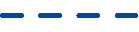 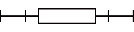 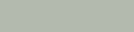 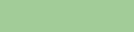 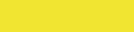 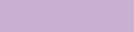 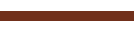 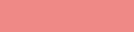 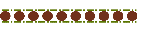 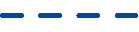 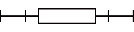 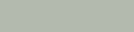 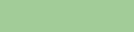 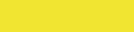 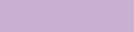 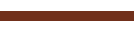 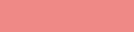 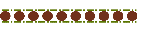 